Lección 1: Compartamos sándwichesCompartamos sándwiches.Calentamiento: Cuál es diferente: Sándwiches¿Cuál es diferente?A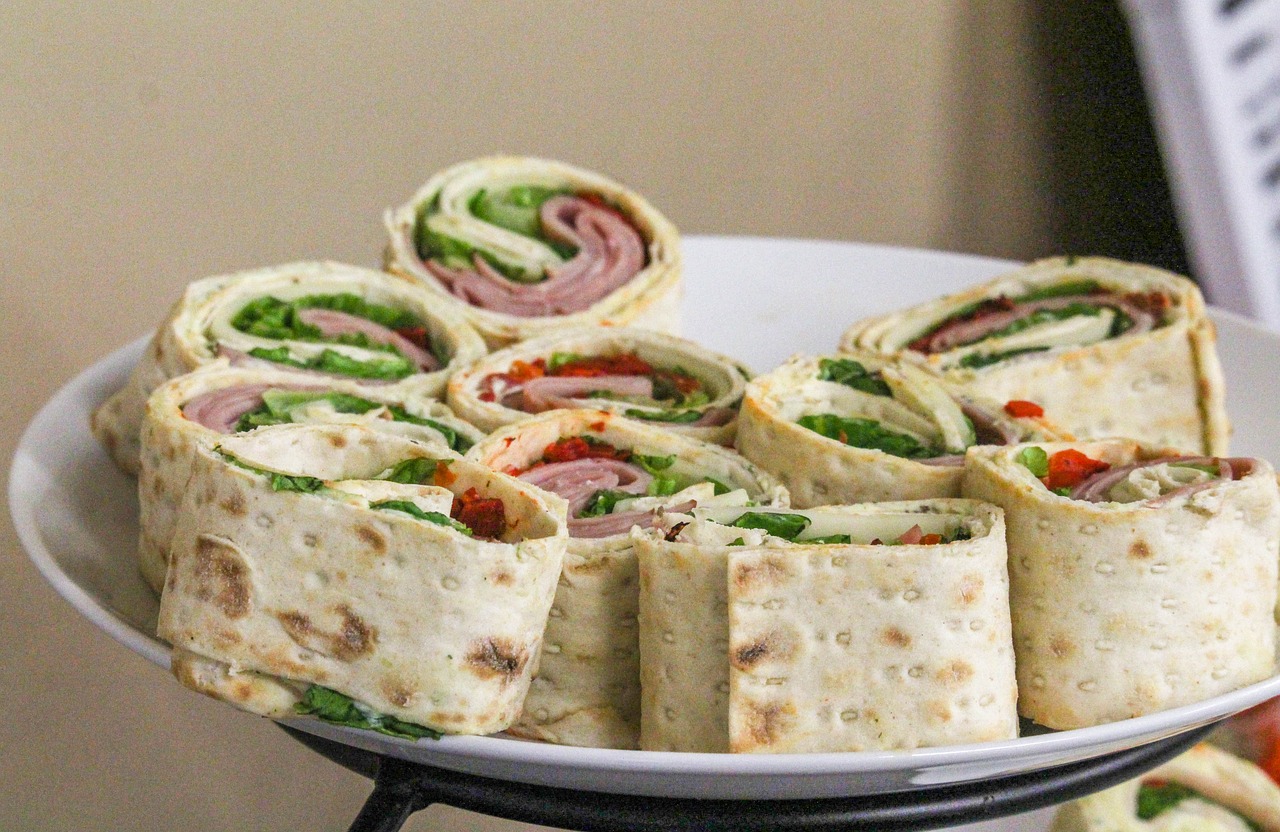 B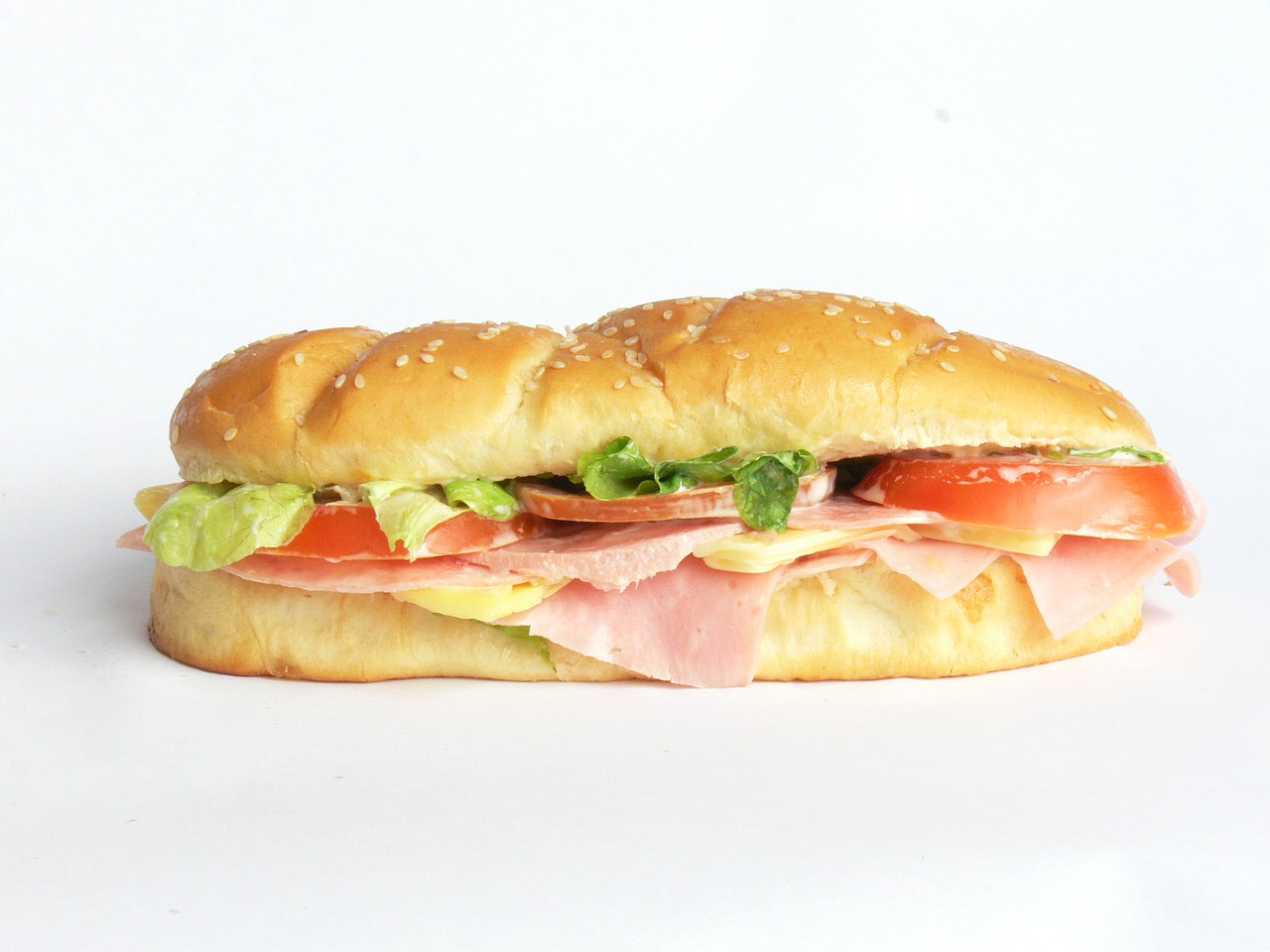 C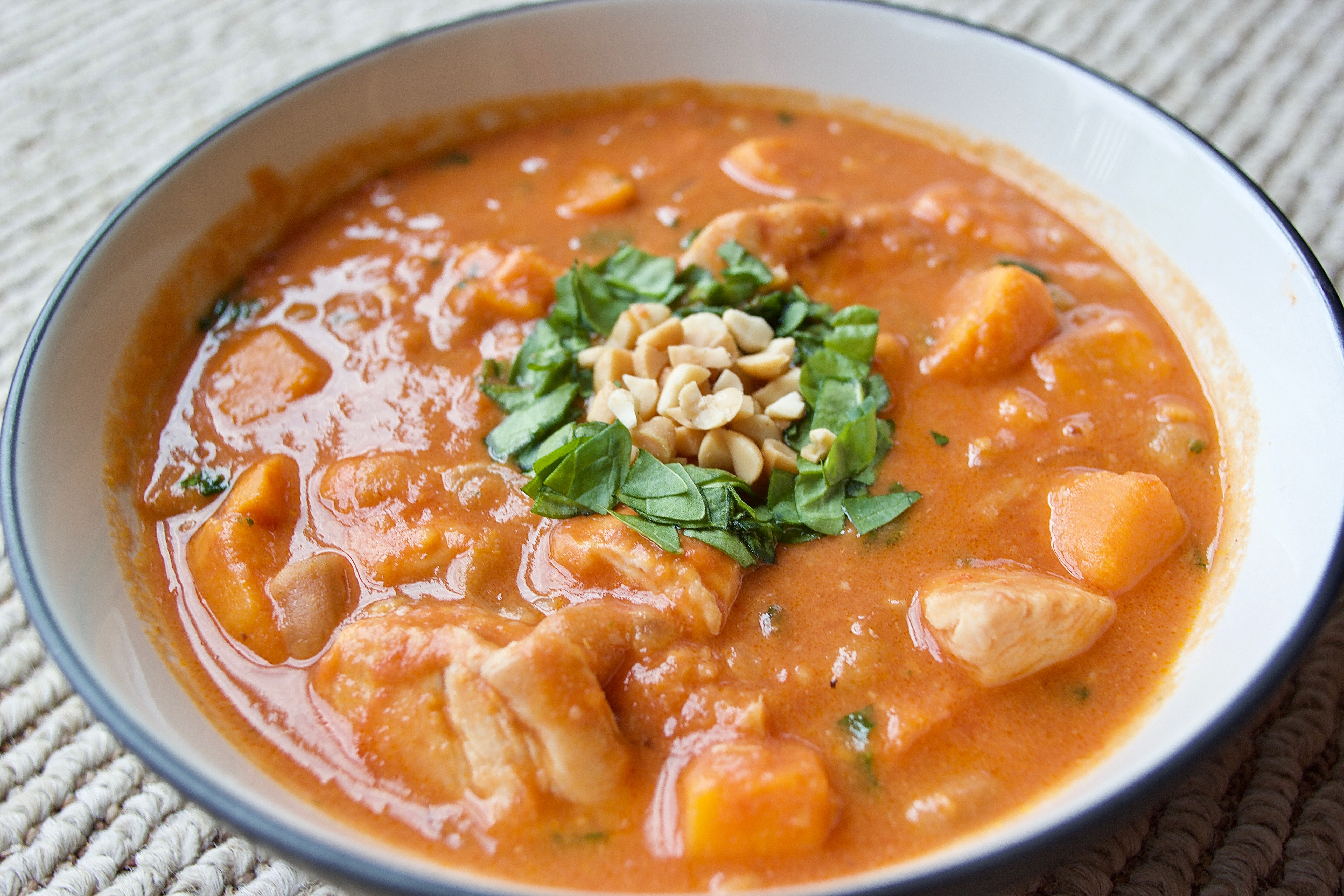 D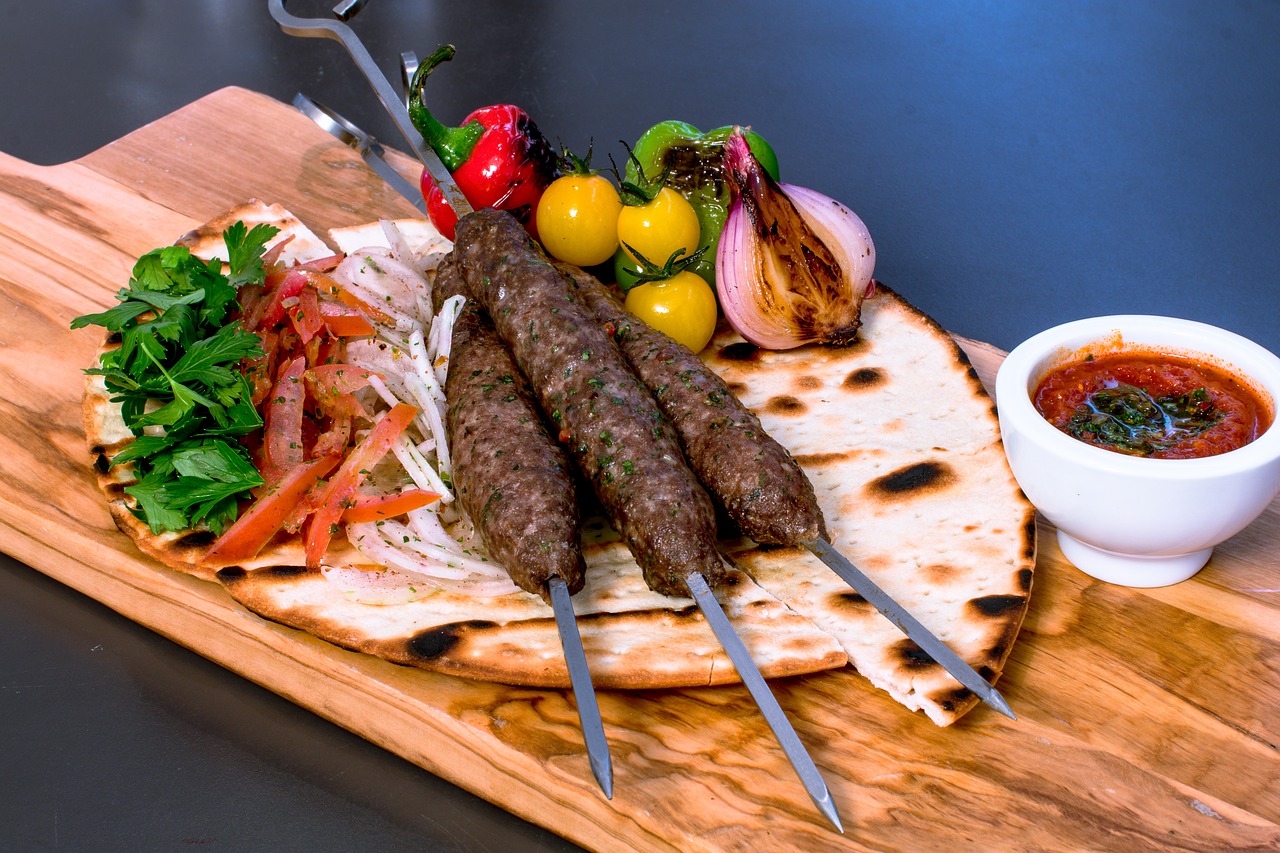 1.1: Compartamos sándwiches__________ sándwiches se comparten equitativamente entre __________ personas.Escoge números para completar los espacios en blanco. Sólo puedes usar una vez cada uno de estos números: 2, 3, 5.Representa la situación con un diagrama o un dibujo.Explica o muestra cómo sabes que cada persona recibirá la misma cantidad de sándwich.1.2: La misma cantidadEl trabajo de Han muestra una forma en la que 3 personas pueden compartir equitativamente 2 sándwiches.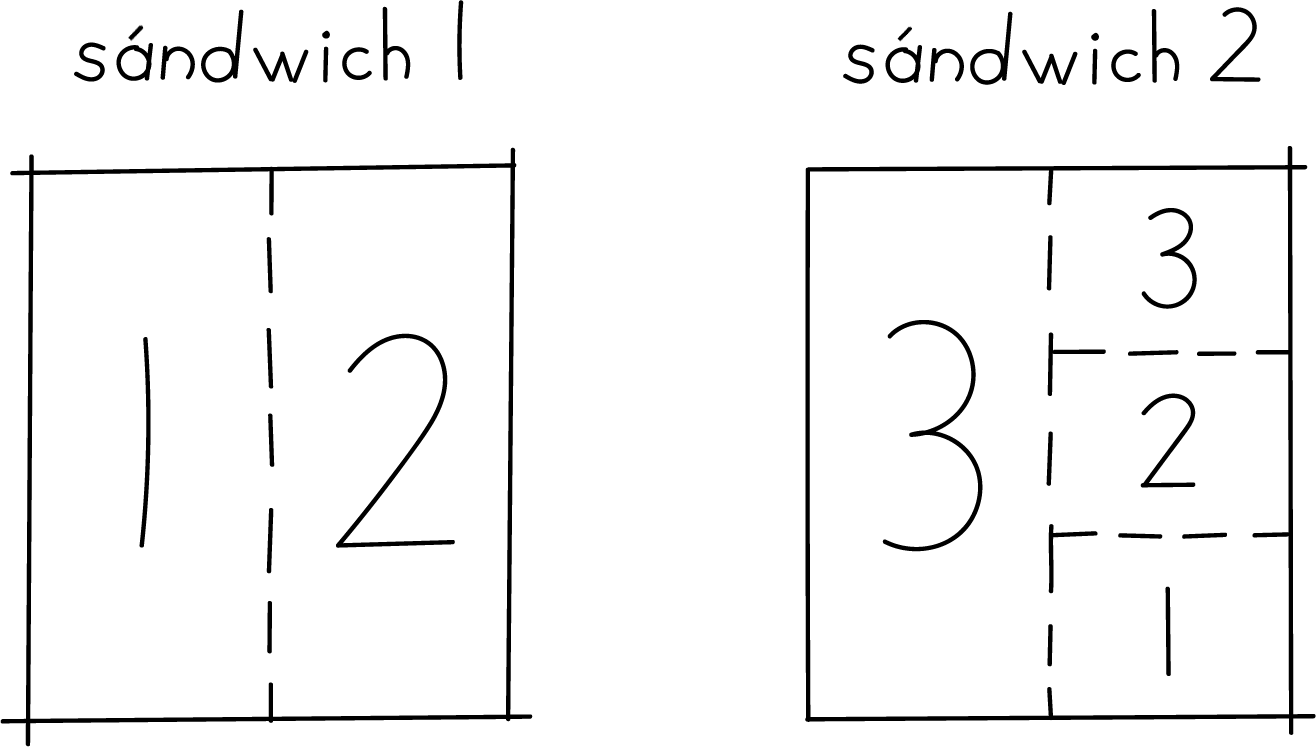 ¿Cómo sabes que cada persona recibe aproximadamente la misma cantidad de sándwich? Explica o muestra cómo pensaste. Organiza tu trabajo para que los demás puedan entenderlo.Dibuja un diagrama que muestre una forma diferente en la que las 3 personas compartan 2 sándwiches y cada una reciba aproximadamente la misma cantidad.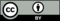 © CC BY 2021 Illustrative Mathematics®